ПРЕСС-РЕЛИЗНа основе ЕГРН будет составлен перечень домов, расположенных в границах зон чрезвычайных ситуацийВступает в силу постановление Правительства Российской Федерации, утверждающее особый, упрощенный порядок проведения оценки и обследования домов при ликвидации последствий чрезвычайных ситуаций (ЧС). Согласно постановлению, на основе сведений Единого госреестра недвижимости (ЕГРН) уполномоченным органом власти будет составлен список домов,  расположенных в границах зон чрезвычайных ситуаций. Этот шаг позволит пострадавшим жителям, дома которых были разрушены при ЧС, быстрее и проще получить новое жилье. Эксперты Кадастровой палаты прокомментировали нововведение. 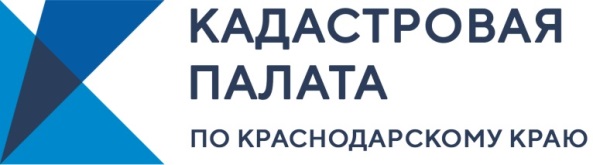 Правительство Российской Федерации упростило порядок проведения оценки и обследования жилых помещений при ликвидации последствий ЧС. Теперь пострадавшие жители разрушенных при ЧС домов смогут быстрее получить новое жилье.Для определения границ зон чрезвычайных ситуаций используются различные источники информации: обследования по выявлению паводкоопасных территорий, сведения, содержащиеся в правилах использования водохранилищ. Границы зон могут меняться в случае возникновения аварий и других чрезвычайных ситуаций. Так, например, границами зон ЧС, как правило,признаются соответствующие границы зон подтоплений и затоплений, учтенных в сведениях ЕГРН в качестве зон с особыми условиями использования территорий (ЗОУИТ).При чрезвычайных ситуациях местные власти запрашивают сведения госреестра недвижимости об объектах, пострадавших от затопления, что необходимо для установления права на получение государственного жилищного сертификата. В том числе – при утрате правоудостоверяющих документов на недвижимость в результате ЧС. Кадастровая палата, в свою очередь, организовывает оперативный прием и обработку таких запросов, в том числе в бумажном виде, и в сокращенные сроки направляет необходимую информацию на выдачу. Кроме того, специалисты Кадастровой палаты оказывают консультационную поддержку пострадавшим по всем вопросам, связанным с государственным кадастровым учетом и регистрацией права и получению сведений, содержащихся в ЕГРН.Так, например, в 2019 году Кадастровой палате была объявлена благодарность за работу в мероприятиях по ликвидации паводка в Иркутске. В оперативном режиме было выдано более ста тысяч выписок из ЕГРН для пострадавших от наводнения. Поступающие запросы обрабатывались в кратчайшие сроки. Данные сведения позволили установить право собственников на получение государственного жилищного сертификата, в том числе, если правоудостоверяющие документы на недвижимость были утрачены.Теперь, согласно постановлению, порядок работы межведомственных комиссий, которые признают дома пригодными или непригодными для проживания, изменится. Пострадавшим не нужно будет подавать в комиссию документы о праве собственности и заявление о проведении обследования их дома. Перечень домов, расположенных в границах зон чрезвычайных ситуаций, будет составлен на основе данных из ЕГРН. Эти дома будут обследованы в кратчайшие сроки и оперативно признаны непригодными для проживания.В свою очередь, если жилое помещение не будет включено в сводный перечень, собственник по-прежнему сможет подать заявление в комиссию о проведении обследования жилья.______________________________________________________________________________________________________Пресс-служба Кадастровой палаты по Краснодарскому краю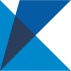 ул. Сормовская, д. 3, Краснодар, 350018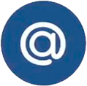 press23@23.kadastr.ru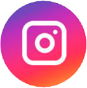 https://www.instagram.com/kadastr_kuban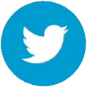 https://twitter.com/Kadastr_Kuban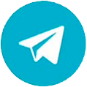 https://t.me/kadastr_kuban